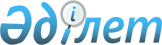 О внесении изменения в решение Байганинского районного маслихата "Об утверждении бюджета Ащынского сельского округа на 2022-2024 годы" от 28 декабря 2021 года № 102
					
			С истёкшим сроком
			
			
		
					Решение Байганинского районного маслихата Актюбинской области от 31 марта 2022 года № 126. Прекращено действие в связи с истечением срока
      Байганинский районный маслихат РЕШИЛ:
      1. Внести в решение Байганинского районного маслихата "Об утверждении бюджета Ащынского сельского округа на 2022-2024 годы" от 28 декабря 2021 года № 102 (зарегистрированное в Реестре государственной регистрации нормативных правовых актов под № 162739) следующее изменение:
      пункт 1 изложить в новой редакции:
      "1. Утвердить бюджет Ащынского сельского округа на 2022-2024 годы согласно приложениям 1, 2 и 3 соответственно, в том числе на 2022 год в следующих обьемах:
      1) доходы – 32 310,3 тысяч тенге, в том числе:
      налоговые поступления – 1 392 тысяч тенге;
      неналоговые поступления – 0 тенге;
      поступления от продажи основного капитала – 0 тенге;
      поступления трансфертов – 30 918,3 тысяч тенге;
      2) затраты – 32 310,3 тысяч тенге;
      3) чистое бюджетное кредитование – 0 тенге, в том числе:
      бюджетные кредиты – 0 тенге;
      погашение бюджетных кредитов – 0 тенге;
      4) сальдо по операциям с финансовыми активами – 0 тенге, в том числе:
      приобретение финансовых активов – 0 тенге;
      поступления от продажи финансовых активов государства – 0 тенге;
      5) дефицит (профицит) бюджета – 0 тенге;
      6) финансирование дефицита (использование профицита) бюджета – 0 тенге, в том числе:
      поступление займов – 0 тенге;
      погашение займов – 0 тенге;
      используемые остатки бюджетных средств – 0 тенге.".
      2. Приложение 1 к указанному решению изложить в новой редакции согласно приложению к настоящему решению.
      3. Настоящее решение вводится в действие с 1 января 2022 года. Бюджет Ащынского сельского округа на 2022 год
					© 2012. РГП на ПХВ «Институт законодательства и правовой информации Республики Казахстан» Министерства юстиции Республики Казахстан
				
      Секретарь Байганинского районного маслихата 

Е. Копжасаров
Приложение к решению 
Байганинского районного 
маслихата от 31 марта 2022 года 
№ 126Приложение 1 к решению 
Байганинского районного 
маслихата от 28 декабря 2021 
года № 102
Категория
Категория
Категория
Категория
Сумма (тысяч тенге)
Класс
Класс
Класс
Сумма (тысяч тенге)
Подкласс
Подкласс
Сумма (тысяч тенге)
Наименование
Сумма (тысяч тенге)
I. ДОХОДЫ
32 310,3
1
Налоговые поступления
1 392
04
Налоги на собственность
1 247
1
Hалоги на имущество
87
4
Hалог на транспортные средства
1 160
05
Внутренние налоги на товары, работы и услуги
145
3
Поступления за использование природных и других ресурсов
145
4
Поступления трансфертов
30 918,3
02
Трансферты из вышестоящих органов государственного управления
30 918,3
3
Трансферты из районного (города областного значения) бюджета
30 918,3
Функциональная группа
Функциональная группа
Функциональная группа
Функциональная группа
Функциональная группа
Сумма (тысяч тенге)
Функциональная подгруппа
Функциональная подгруппа
Функциональная подгруппа
Функциональная подгруппа
Сумма (тысяч тенге)
Администратор бюджетных программ
Администратор бюджетных программ
Администратор бюджетных программ
Сумма (тысяч тенге)
Программа
Программа
Сумма (тысяч тенге)
Наименование
Сумма (тысяч тенге)
II. ЗАТРАТЫ
32 310,3
01
Государственные услуги общего характера
29 485,3
1
Представительные, исполнительные и другие органы, выполняющие общие функции государственного управления
29 485,3
124
Аппарат акима города районного значения, села, поселка, сельского округа
29 485,3
001
Услуги по обеспечению деятельности акима города районного значения, села, поселка, сельского округа
29 485,3
07 
Жилищно-коммунальное хозяйство
1 325
3 
Благоустройство населенных пунктов
1 325
124
Аппарат акима города районного значения, села, поселка, сельского округа
1 325
008
Освещение улиц населенных пунктов
876
009
Елді мекендердің санитариясын қамтамасыз ету
299
011
Елді мекендерді абаттандыру мен көгалдандыру
150
13
Басқалар
1 500
9
Басқалар
1 500
124
Аудандық маңызы бар қала, ауыл, кент, ауылдық округ әкімінің аппараты
1 500
040
Өңірлерді дамытудың 2025 жылға дейінгі бағдарламасы шеңберінде өңірлерді экономикалық дамытуға жәрдемдесу бойынша шараларды іске асыруға ауылдық елді мекендерді жайластыруды шешуге арналған іс-шараларды іске асыру
1 500
ІII. ЧИСТОЕ БЮДЖЕТНОЕ КРЕДИТОВАНИЕ
0
IV. Сальдо по операциям с финансовыми активами
0
V. Дефицит (профицит) бюджета
0
VI. Финансирование дефицита (использование профицита) бюджета
0
Категория
Категория
Категория
Категория
Категория
Сумма (тысяч тенге)
класс
класс
класс
класс
Сумма (тысяч тенге)
подкласс
подкласс
подкласс
Сумма (тысяч тенге)
Наименование
Сумма (тысяч тенге)
8
Используемые остатки бюджетных средств
0
01
Остатки бюджетных средств
0
1
Свободные остатки бюджетных средств
0